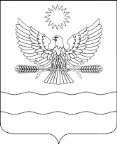 КРАСНОДАРСКИЙ КРАЙБЕЛОРЕЧЕНСКИЙ РАЙОНСОВЕТ  ВЕЛИКОВЕЧНЕНСКОГО СЕЛЬСКОГО ПОСЕЛЕНИЯ 57  СЕССИЯ 4 СОЗЫВАРЕШЕНИЕот 19.07.2023	   № 144с. Великовечное«О внесении изменений в решение Совета Великовечненского сельского поселения Белореченского района от 14 июня 2018 года № 136 "Об утверждении Порядка размещения сведений о доходах, расходах, об имуществе и обязательствах имущественного характера лиц, замещающих муниципальные должности, и членов их семей на официальных сайтах органов местного самоуправления в информационно-телекоммуникационной сети "Интернет" и предоставления этих сведений средствам массовой информации для опубликования»На основании протеста Белореченской межрайонной прокуратуры от 26 мая 2023 года № 7-02/Прдп200-23-20030017, Федерального закона от 6 февраля 2023 года № 12-ФЗ, руководствуясь статьей 26 Устава  Великовечненского сельского поселения Белореченского района, Совет Великовечненского сельского поселения Белореченского района р е ш и л:1. Внести в решение Совета Великовечненского сельского поселения Белореченского района от 14 июня 2018 года № 136 «Об утверждении Порядка размещения сведений о доходах, расходах, об имуществе и обязательствах имущественного характера лиц, замещающих муниципальные должности, и членов их семей на официальных сайтах органов местного самоуправления в информационно-телекоммуникационной сети "Интернет" и предоставления этих сведений средствам массовой информации для опубликования», следующие изменения:1.1. Добавить в решение пункт 1.1. следующего содержания:"1.1. К лицам, замещающим муниципальные должности депутата Совета Великовечненского сельского поселения Белореченского района, указанный Порядок не применяется.".1.2. Пункт 5 Приложения исключить.2. Разместить настоящее решение на официальном сайте администрации в сети Интернет.- 2 – 3. Контроль за выполнением настоящего решения возложить на комиссию по вопросам местного самоуправления, законности, правопорядка и защиты прав граждан Совета Великовечненского  сельского поселения Белореченского района (Сазонова).4. Решение вступает в силу со дня его официального обнародования.Глава                                                                ПредседательВеликовечненского сельского	     Великовечненского сельскогопоселения Белореченского района               поселения Белореченского района                                 _____________К. В. Степаненко                   _______________ Н. И. Кальченко  